	bgybv ‡cÖi‡Yi QK	bgybv †cÖiYKvixi ¯^vÿiSample Submission Form Signature of the Customer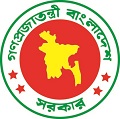 Quality FormatQCLab_DLSFormat No. QCLab_DLS_QP_13_F_52Effective Date: 20-08-2020Revision Date: 20-02-2022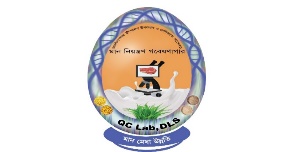 ‡cÖiYKvixi Z_¨ :bvgwVKvbvwVKvbv‡cÖiYKvixi Z_¨ :‡gvevBjB-‡gjB-‡gjbgybvi weeiYbgybvi bvgbgybvi bvgbgybvi bvgbgybv AvBwWbgybv AvBwWbgybv AvBwWbgybv AvBwWbgybv AvBwWbgybv AvBwWbgybv AvBwWbgybvi aiYbgybvi aiYbgybvi weeiYbgybvi weeiYbgybvi weeiYbgybvi weeiYbgybvi weeiYbgybvi cwigvY:500 MÖvg / 500 wgwj Gi ------- wU c¨v‡KU (cÖwZ kvLvi Rb¨ b¨ybZg 500 MÖvg / 500 wgwj Gi 1 wU c¨v‡KU + msiÿ‡Yi Rb¨ AwZwi³ 1 wU)500 MÖvg / 500 wgwj Gi ------- wU c¨v‡KU (cÖwZ kvLvi Rb¨ b¨ybZg 500 MÖvg / 500 wgwj Gi 1 wU c¨v‡KU + msiÿ‡Yi Rb¨ AwZwi³ 1 wU)500 MÖvg / 500 wgwj Gi ------- wU c¨v‡KU (cÖwZ kvLvi Rb¨ b¨ybZg 500 MÖvg / 500 wgwj Gi 1 wU c¨v‡KU + msiÿ‡Yi Rb¨ AwZwi³ 1 wU)500 MÖvg / 500 wgwj Gi ------- wU c¨v‡KU (cÖwZ kvLvi Rb¨ b¨ybZg 500 MÖvg / 500 wgwj Gi 1 wU c¨v‡KU + msiÿ‡Yi Rb¨ AwZwi³ 1 wU)500 MÖvg / 500 wgwj Gi ------- wU c¨v‡KU (cÖwZ kvLvi Rb¨ b¨ybZg 500 MÖvg / 500 wgwj Gi 1 wU c¨v‡KU + msiÿ‡Yi Rb¨ AwZwi³ 1 wU)500 MÖvg / 500 wgwj Gi ------- wU c¨v‡KU (cÖwZ kvLvi Rb¨ b¨ybZg 500 MÖvg / 500 wgwj Gi 1 wU c¨v‡KU + msiÿ‡Yi Rb¨ AwZwi³ 1 wU)500 MÖvg / 500 wgwj Gi ------- wU c¨v‡KU (cÖwZ kvLvi Rb¨ b¨ybZg 500 MÖvg / 500 wgwj Gi 1 wU c¨v‡KU + msiÿ‡Yi Rb¨ AwZwi³ 1 wU)500 MÖvg / 500 wgwj Gi ------- wU c¨v‡KU (cÖwZ kvLvi Rb¨ b¨ybZg 500 MÖvg / 500 wgwj Gi 1 wU c¨v‡KU + msiÿ‡Yi Rb¨ AwZwi³ 1 wU)500 MÖvg / 500 wgwj Gi ------- wU c¨v‡KU (cÖwZ kvLvi Rb¨ b¨ybZg 500 MÖvg / 500 wgwj Gi 1 wU c¨v‡KU + msiÿ‡Yi Rb¨ AwZwi³ 1 wU)500 MÖvg / 500 wgwj Gi ------- wU c¨v‡KU (cÖwZ kvLvi Rb¨ b¨ybZg 500 MÖvg / 500 wgwj Gi 1 wU c¨v‡KU + msiÿ‡Yi Rb¨ AwZwi³ 1 wU)500 MÖvg / 500 wgwj Gi ------- wU c¨v‡KU (cÖwZ kvLvi Rb¨ b¨ybZg 500 MÖvg / 500 wgwj Gi 1 wU c¨v‡KU + msiÿ‡Yi Rb¨ AwZwi³ 1 wU)500 MÖvg / 500 wgwj Gi ------- wU c¨v‡KU (cÖwZ kvLvi Rb¨ b¨ybZg 500 MÖvg / 500 wgwj Gi 1 wU c¨v‡KU + msiÿ‡Yi Rb¨ AwZwi³ 1 wU)Lv`¨ Drcv`‡Ki †ÿ‡Î /wdW wgjDrcv`‡bi ZvwiL: e¨vP bse¨vP bsjU b¤^ijU b¤^iKvw•LZ cixÿvi bvgcixÿvi wd †cÖiYK¨vkK¨vk‡PK‡PK‡PK‡PKweKvkweKvkAb¨vb¨:Ab¨vb¨:Ab¨vb¨:Ab¨vb¨:wi‡cvU© †cÖiYmivmwimivmwiB-‡gBjB-‡gBjB-‡gBjB-‡gBjd¨v·d¨v·Ab¨vb¨Ab¨vb¨Ab¨vb¨Ab¨vb¨bgybv cvVv‡bvi wVKvbv:gvbwbqš¿Y M‡elYvMvi, cÖvwYm¤c` Awa`ßi, Av‡bvqvi Rs moK, mvfvi-1343‡gvevBj: 01550076843...46, B‡gBj QClab.dls@gmail.com, I‡qe mvBU: qclabdls.gov.bdgvbwbqš¿Y M‡elYvMvi, cÖvwYm¤c` Awa`ßi, Av‡bvqvi Rs moK, mvfvi-1343‡gvevBj: 01550076843...46, B‡gBj QClab.dls@gmail.com, I‡qe mvBU: qclabdls.gov.bdgvbwbqš¿Y M‡elYvMvi, cÖvwYm¤c` Awa`ßi, Av‡bvqvi Rs moK, mvfvi-1343‡gvevBj: 01550076843...46, B‡gBj QClab.dls@gmail.com, I‡qe mvBU: qclabdls.gov.bdgvbwbqš¿Y M‡elYvMvi, cÖvwYm¤c` Awa`ßi, Av‡bvqvi Rs moK, mvfvi-1343‡gvevBj: 01550076843...46, B‡gBj QClab.dls@gmail.com, I‡qe mvBU: qclabdls.gov.bdgvbwbqš¿Y M‡elYvMvi, cÖvwYm¤c` Awa`ßi, Av‡bvqvi Rs moK, mvfvi-1343‡gvevBj: 01550076843...46, B‡gBj QClab.dls@gmail.com, I‡qe mvBU: qclabdls.gov.bdgvbwbqš¿Y M‡elYvMvi, cÖvwYm¤c` Awa`ßi, Av‡bvqvi Rs moK, mvfvi-1343‡gvevBj: 01550076843...46, B‡gBj QClab.dls@gmail.com, I‡qe mvBU: qclabdls.gov.bdgvbwbqš¿Y M‡elYvMvi, cÖvwYm¤c` Awa`ßi, Av‡bvqvi Rs moK, mvfvi-1343‡gvevBj: 01550076843...46, B‡gBj QClab.dls@gmail.com, I‡qe mvBU: qclabdls.gov.bdgvbwbqš¿Y M‡elYvMvi, cÖvwYm¤c` Awa`ßi, Av‡bvqvi Rs moK, mvfvi-1343‡gvevBj: 01550076843...46, B‡gBj QClab.dls@gmail.com, I‡qe mvBU: qclabdls.gov.bdgvbwbqš¿Y M‡elYvMvi, cÖvwYm¤c` Awa`ßi, Av‡bvqvi Rs moK, mvfvi-1343‡gvevBj: 01550076843...46, B‡gBj QClab.dls@gmail.com, I‡qe mvBU: qclabdls.gov.bdgvbwbqš¿Y M‡elYvMvi, cÖvwYm¤c` Awa`ßi, Av‡bvqvi Rs moK, mvfvi-1343‡gvevBj: 01550076843...46, B‡gBj QClab.dls@gmail.com, I‡qe mvBU: qclabdls.gov.bdgvbwbqš¿Y M‡elYvMvi, cÖvwYm¤c` Awa`ßi, Av‡bvqvi Rs moK, mvfvi-1343‡gvevBj: 01550076843...46, B‡gBj QClab.dls@gmail.com, I‡qe mvBU: qclabdls.gov.bdgvbwbqš¿Y M‡elYvMvi, cÖvwYm¤c` Awa`ßi, Av‡bvqvi Rs moK, mvfvi-1343‡gvevBj: 01550076843...46, B‡gBj QClab.dls@gmail.com, I‡qe mvBU: qclabdls.gov.bdQuality FormatQCLab_DLSFormat No. QCLab_DLS_QP_13_F_52Effective Date: 20-08-2020Revision Date: 20-02-2022Sender/ Customer Information :NameAddressAddressSender/ Customer Information :MobileE-mailE-mailSample Description                   Name of Sample                   Name of Sample                   Name of SampleSample IDSample IDSample IDSample IDSample IDSample IDSample IDType of Sample        Type of Sample        Sample DescriptionSample DescriptionSample DescriptionSample DescriptionSample DescriptionQuantity of Sample--------------------------No. Packet of   500 gm / 500 ml sample(1 packet of 500 gm / 500 ml sample for each section + 1 extra packet for storage)--------------------------No. Packet of   500 gm / 500 ml sample(1 packet of 500 gm / 500 ml sample for each section + 1 extra packet for storage)--------------------------No. Packet of   500 gm / 500 ml sample(1 packet of 500 gm / 500 ml sample for each section + 1 extra packet for storage)--------------------------No. Packet of   500 gm / 500 ml sample(1 packet of 500 gm / 500 ml sample for each section + 1 extra packet for storage)--------------------------No. Packet of   500 gm / 500 ml sample(1 packet of 500 gm / 500 ml sample for each section + 1 extra packet for storage)--------------------------No. Packet of   500 gm / 500 ml sample(1 packet of 500 gm / 500 ml sample for each section + 1 extra packet for storage)--------------------------No. Packet of   500 gm / 500 ml sample(1 packet of 500 gm / 500 ml sample for each section + 1 extra packet for storage)--------------------------No. Packet of   500 gm / 500 ml sample(1 packet of 500 gm / 500 ml sample for each section + 1 extra packet for storage)--------------------------No. Packet of   500 gm / 500 ml sample(1 packet of 500 gm / 500 ml sample for each section + 1 extra packet for storage)--------------------------No. Packet of   500 gm / 500 ml sample(1 packet of 500 gm / 500 ml sample for each section + 1 extra packet for storage)--------------------------No. Packet of   500 gm / 500 ml sample(1 packet of 500 gm / 500 ml sample for each section + 1 extra packet for storage)--------------------------No. Packet of   500 gm / 500 ml sample(1 packet of 500 gm / 500 ml sample for each section + 1 extra packet for storage)For Producer/Feed MillDate of ProductionBatch No.Batch No.Lot No.Lot No.Name of Test(s)Test Fee Paid byCashCashCheckCheckCheckCheckb-Kashb-KashOthersOthersOthersOthersReport DeliveryIn HandIn HandEmailEmailEmailEmailFaxFaxOthersOthersOthersOthersLab Address:Quality Control Laboratory, Department of Livestock services, Anwar Jong Sarak, C&B Mor, Savar, Dhaka-1343; Mobile: 01550076843...46, E-mail: QClab.dls@gmail.com, Website: qclabdls.gov.bdQuality Control Laboratory, Department of Livestock services, Anwar Jong Sarak, C&B Mor, Savar, Dhaka-1343; Mobile: 01550076843...46, E-mail: QClab.dls@gmail.com, Website: qclabdls.gov.bdQuality Control Laboratory, Department of Livestock services, Anwar Jong Sarak, C&B Mor, Savar, Dhaka-1343; Mobile: 01550076843...46, E-mail: QClab.dls@gmail.com, Website: qclabdls.gov.bdQuality Control Laboratory, Department of Livestock services, Anwar Jong Sarak, C&B Mor, Savar, Dhaka-1343; Mobile: 01550076843...46, E-mail: QClab.dls@gmail.com, Website: qclabdls.gov.bdQuality Control Laboratory, Department of Livestock services, Anwar Jong Sarak, C&B Mor, Savar, Dhaka-1343; Mobile: 01550076843...46, E-mail: QClab.dls@gmail.com, Website: qclabdls.gov.bdQuality Control Laboratory, Department of Livestock services, Anwar Jong Sarak, C&B Mor, Savar, Dhaka-1343; Mobile: 01550076843...46, E-mail: QClab.dls@gmail.com, Website: qclabdls.gov.bdQuality Control Laboratory, Department of Livestock services, Anwar Jong Sarak, C&B Mor, Savar, Dhaka-1343; Mobile: 01550076843...46, E-mail: QClab.dls@gmail.com, Website: qclabdls.gov.bdQuality Control Laboratory, Department of Livestock services, Anwar Jong Sarak, C&B Mor, Savar, Dhaka-1343; Mobile: 01550076843...46, E-mail: QClab.dls@gmail.com, Website: qclabdls.gov.bdQuality Control Laboratory, Department of Livestock services, Anwar Jong Sarak, C&B Mor, Savar, Dhaka-1343; Mobile: 01550076843...46, E-mail: QClab.dls@gmail.com, Website: qclabdls.gov.bdQuality Control Laboratory, Department of Livestock services, Anwar Jong Sarak, C&B Mor, Savar, Dhaka-1343; Mobile: 01550076843...46, E-mail: QClab.dls@gmail.com, Website: qclabdls.gov.bdQuality Control Laboratory, Department of Livestock services, Anwar Jong Sarak, C&B Mor, Savar, Dhaka-1343; Mobile: 01550076843...46, E-mail: QClab.dls@gmail.com, Website: qclabdls.gov.bdQuality Control Laboratory, Department of Livestock services, Anwar Jong Sarak, C&B Mor, Savar, Dhaka-1343; Mobile: 01550076843...46, E-mail: QClab.dls@gmail.com, Website: qclabdls.gov.bd